МУНИЦИПАЛЬНОЕ КАЗЁННОЕ УЧРЕЖДЕНИЕ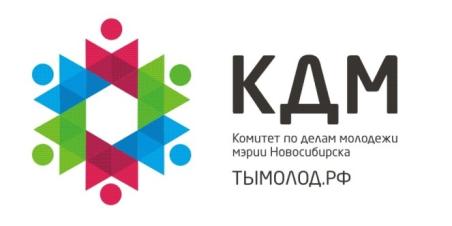 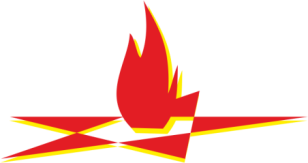 «ЦЕНТР ГЕРОИКО- ПАТРИОТИЧЕСКОГО ВОСПИТАНИЯ«ПОСТ № 1»Аналитическая  записка к отчету  об итогах деятельности муниципального казенного учреждения«Центр героико-патриотического воспитания «Пост №1»за 2018годВ отчетном 2018 году учреждение осуществляло свою профессиональную деятельность согласно Программе деятельностиМКУ ЦГПВ «Пост №1»Ленинского района города Новосибирскана 2018 -2022 годы,   разработанной и утвержденной  в 2017году на основе «Концепции развития сферы молодежной политики в  г.Новосибирске», Устава учреждения от 2013 г., муниципального задания на 2018 год.Цели и задачи организации.Основная цель учреждения согласно Уставу, программы деятельности на 2018 год и выполняемой миссии учреждения – это совершенствование системы воспитательной работы    с молодежью, включенной в деятельность центра, по формированию  у них гражданского и патриотического  самосознания и активной жизненной позиции.Для достижения поставленной цели на 2018 год были определены следующие задачи: Расширение спектра услуг по направлениям деятельности учреждения в соответствии с социальным заказом государства, муниципального задания, потребностей молодёжи различных возрастных групп.Дальнейшее развитие социальной и творческой активности молодёжи через расширение спектра  проектных работ, участие в добровольческой деятельности, конкурсах, соревнованиях.Продолжение работы по повышению имиджевой составляющей учреждения, обеспечению информационной открытости учреждения в пространстве города, региона и страны посредством:- Расширения информационного пространства (использования различных информационных каналов СМИ – Интернет(Instagram, Youtubе), печатные СМИ, телевидение и радио);- Регулярного обновления новостей в группах СП «ВКонтакте», пресс- и пост-релизов с частотой 4-5 в неделю. - Расширения связей в созданных группах  социальных сетей.Активизация допрофессиональной подготовки воспитанников, повышение престижа  профессий по направлениям деятельности СП:Обобщение и расширение опыта по гражданско-патриотическому воспитанию молодёжи. Развитие кадрового потенциала учреждения: профессиональное развитие и саморазвитие СРМ и РКФ.2. Направленияработы учреждения.В учреждении реализуются 5 направлений деятельности:1. Содействие развитию активной жизненной позиции молодежи;2.Гражданское и патриотическое воспитание молодежи;3. Содействие в выборе профессии и ориентирование на рынке труда;4. Содействие формированию здорового образа жизни; 5. Содействие молодежи в трудной жизненной ситуации.Приоритетными направлениями деятельности учреждения согласно Концепции молодежной политики г. Новосибирска являются «Гражданское и патриотическое воспитание молодёжи» и «Содействие в выборе профессии и ориентирование на рынке труда».В ЦГПВ реализуются  все направления деятельности гражданского и патриотического воспитания молодёжи, представленные в концепции: Гражданско-патриотическое,Военно-патриотическое,Спортивно - техническое, Историко-краеведческое. Анализ результативности деятельности учреждения.Раздел 1. Общие сведения.Центр  включает в себя три структурных подразделения – это  Школа технического творчества, Центр истории развития Ленинского района и «Пост №1».Раздел 1.1., 1.2, 1.3. Информация о работе клубных формирований. Количество действующих клубных формирований на базе учреждения соответствует муниципальному заданию6/6.На протяжении всего периода работы наблюдается хорошая сохранность воспитанников.Численность воспитанников, занимающихся вКФ стабильная, соответствует  нормам муниципального задания и составляет 132/132 человека.Три  КФ работают в направлении гражданско-патриотического воспитания и 3 – в направлении содействия в выборе профессии и ориентировании на рынке труда. Количество КФ по отношению к прошлому периоду осталось стабильным (6 – 2017 год, 6 – 2018 год).Все клубные формирования работают только на площадках учреждения.Из приведённых соотношений видно, что возросло  число молодёжимладшей  возрастной группы, занимающихся в клубных формированиях. Снизился показатель участия средней возрастной группы, несколько вырос показатель по старшей возрастной группе. Это обусловлено спецификой КФ. Уровень участия в социально-значимой деятельности занимающихся воспитанников в клубных формированиях – достаточно высокий. За 2018 год воспитанники  клубных формирований Центра приняли участие в 37 социально-значимых мероприятиях различного уровня. Количество участников мероприятий 1035.Раздел 2. Проектная деятельность.В текущем году в учреждении было реализовано 4 проекта. Фактические показатели проектной деятельности выше запланированных в МЗ3/4.Охват проектной деятельностью соответствует плану 1000/1139. В проектную деятельность включены: ШТТ – 1 проект, ЦИРЛР – 3 проекта. Реализуемые проекты:«Мастерская истории».Январь 2018-декабрь 2018,  СП Центр истории развития Ленинского района.Проект среднесрочный. Цель проекта – сформировать  бренд – ряд артефактов, связанных с историей района и города с возможностью проводить цикл мероприятий, мастер-классов по изготовлению  сувениров посетителям, гостям города. В рамках проекта проведено два крупных мероприятия с презентацией промежуточных и заключительных итогов работы актива проекта. Направления проекта – развитие талантливой и инициативной молодёжи, развитие творческого потенциала.Особенностью проекта стала широкая рекламно- презентационная кампания, которая проводилась участниками во многих общественных учреждениях Ленинского района: библиотеки, ОУ (в них кроме того были установлены ящики для сбора предложений по проекту). Всего на первом и втором этапах проекта участниками было принято и обработано более 250 заявок. «125 поводов гордиться».Январь 2018-декабрь 2018,  СП Центр истории развития Ленинского района.Проект среднесрочный. Цель проекта – к 125-летию города Новосибирска собрать информацию о значимых местах Ленинского района, которыми могут гордиться жители города. Информация будет касаться значимых мест, предприятий и учебных заведений, внёсших вклад в развитие Новосибирска. В рамках проекта проведено одно крупное мероприятие и сквозная информационная просветительская акция «125 поводов гордиться…». В ходе проекта появилась необходимость упорядочить проведение мастер-классов, которые стали его неотъемлемой частью и вошли отдельным направлением (чего при проектировании заложено не было, так как не изучался спрос). Знаковым мероприятием проекта стала выставка  сувенирной продукции к 125 годовщине Новосибирска (19.06) в Центре истории развития Ленинского района.«Археологический уголок»Январь 2018-декабрь 2018,  СП Центр истории развития Ленинского района.Цель проекта – повышение интереса молодёжи к истории посредством вовлечения в изучение археологии и в систематизацию археологических находок жителей Ленинского района. Проект предполагает сотрудничество со специалистами музейного дела и поисковых раскопок. В рамках проекта  реализовано два крупных мероприятия с презентацией результатов работы актива проекта и открытием интерактивного комплекса «Археологический уголок». Направление проекта – вовлечение в инновационную деятельность, популяризация здорового образа жизни.От простого к сложному – профессии будущего. «Создание станка с числовым программным управлением», Апрель – декабрь 2018г , СП Школа технического творчества.Проект создает условия для совершенствования спортивно - технического творчества подростков и молодежи в области авиамоделирования и инженерного конструирования.Проект по созданию станка с ЧПУ необходим детям,  подросткам и молодёжи, занимающимся в клубном формировании школы технического творчества  для реализации их творческого потенциала, углубления  знаний и практических навыков в обучении изготовлению  и   запуску моделей, предпрофессиональной подготовке в данной области.Проект ориентирован на активное приобщение воспитанников к техническому творчеству, носит развивающий, личностно-ориентированный характер и позволяет удовлетворить познавательные и коммуникативные интересы детей, а так же сформировать навыки деятельности на уровне практического применения.В проекте приняли участие учащиеся общеобразовательных школ, молодёжь в возрасте 14-30 лет. Количество воспитанников, участвующих в разработке  ЧПУ – 10 человек, косвенных участников, пользующихся  станком свыше 60 воспитанников. В ходе реализации проекта привлечено к занятиям в клубном формировании авиамоделированием 15 человек.Продолжением проекта будет являться его доработка, совершенствование технического и программного обеспечения и дальнейшее обучение воспитанников работе на станке с ЧПУ.Раздел 3.Содействие в трудоустройстве и ориентировании на рынке труда.Факты трудоустройства воспитанников отсутствуют.Раздел 4. Организация и проведение военно-полевых, туристических и профильных сборов.Муниципальным заданием было предусмотрено проведение 111 военно-полевых, туристических и профильных сборов. За отчётный период организовано и проведено 111 сборов, участниками которых стало  294 основных (250 в 2017 году) и 2786 привлечённых участников (2584 участников в 2017 году). Количество получателей данной услуги возросло.Одним из востребованных и популярных мероприятий является профильная смена «Постовец», в 2018 году смена  проходила уже в 10 раз. В смене приняли участие 15 команд из учебных заведений, молодёжных и военно-патриотических центров г. Новосибирска, Новосибирской области, города Томска, а так же города Самара. Профильная смена проходила с 20 июня по 25 июня 2018г. в ДООЛ «Олега Кошевого» (пос. Новый). Увеличение финансирования в этом году позволило увеличить продолжительность смены до 6 дней.  Это позволило включить в план мероприятий профильной смены большее количество тренировочных занятий и спортивных соревнований. Одним из ярких событий смены было мероприятие, посвящённое Дню памяти и скорби (22 июня). В этот день проводилось факельное шествие со спуском венка на воду.Учебные занятия для участников смены проходили при поддержке ОМОН Управления Росгвардии по СФО, НРОО ветеранов спецподразделений «Братишки Сибири», подразделения Государственной противопожарной службы НСО, а также сотрудников Штаба Поста № 1 г. Томска.В рамках профильной смены для руководителей делегаций состоялся круглый стол по теме: «Повышение роли и значения деятельности Постов № 1 в военно-патриотическом воспитании».Команды, занявшие 1, 2, 3 место в общем зачёте награждены грамотами, кубками и медалями.Команды, занявшие 1, 2, 3 место в различных номинациях награждены кубками и грамотами.Команда г. Самара награждена памятным подарком. На следующий год при создании определённых условий и увеличения финансирования  профильная смена планируется быть Региональной.Замечаний по проведению соревнований: нет.Травм  во время проведения соревнований нет.Стабильно высок показатель участников Несения Вахты памяти у вечного огня Мемориала славы, 2400 человек (проведено 100 сборов), что соответствует муниципальному заданию.Раздел 5.(5.1, 5.2, 5.3) Организация и проведение мероприятий.Организация и проведение городских и районных мероприятий соответствует муниципальному заданию.Стабилен уровень проведённых городских мероприятий 8 в 2016 году, 10 – в 2017 году, 10 в 2018 году.Открытые городские соревнования по военно-прикладным и техническим видам спорта на кубок ЦГПВ «Пост №1» проводятся традиционно. Участниками являются общеобразовательные учреждения, учреждения молодёжной политики и военно-патриотические клубы и объединения. Уровень участия в соревнованиях стабильно высок, количество команд-участников свыше 13 (2017 год). В этом году количество 20.Интересным событием стал проведённый открытый урок, посвящённый Дню Российского флага с участием врио Губернатора НСО А. А. Травникова, мэра города Новосибирска А. Е. Локтя.Отмечается количественный и качественный рост целевой аудитории мероприятий в связи с  выполнением задачи, поставленной в 2017 году «о привлечении  к участию в мероприятиях студентов Вузов и СУзов). В процентном соотношении с 2016- 2018 гг.  (от 12 % в 2016 году, до 41% в 2018).В связи  с повышением количества мероприятий, направленных на взаимодействие с семьями, повысилась возрастная граница участников мероприятий в возрасте от  25 до 35 лет (которые представляют семьи района с детьми). Важно отметить, что  привлечение семей дало и понижение возрастной границы участников мероприятий по месту жительства (к которым относятся и интерактивные занятия) до 4-7 лет.  Анализ  потребностей этой целевой аудитории (семьи) побудил специалистов Центра истории развития Ленинского района разработать цикл занятий для малышей, который носит условное название «История в деталях».Для привлечения участников мероприятий использовались различные каналы, в зависимости от уровня мероприятия. Это и объявления в микрорайонах, Интернет каналы, СМИ.Раздел 6.Вовлечение в деятельность учреждения подростков и молодёжи, находящейся в трудной жизненной ситуации.	Вовлечение в деятельность учреждения подростков и молодёжи, находящейся в трудной жизненной ситуации за отчётный период  связано с вовлечением в проектную деятельность подростков и молодёжи с ограниченными возможностями здоровья.Отмечается так же расширение взаимодействия с молодыми людьми с ограниченными возможностями в мероприятиях по месту жительства в качестве привлечённых участников.Раздел 7.Результативность участия  учреждения в районных, городских, региональных, федеральных и других конкурсах, соревнованиях, конференциях.Результативность участия  учреждения в районных, городских, региональных, федеральных и других конкурсах, соревнованиях, конференциях имеет стабильный уровень.Команда Поста №1 города Новосибирска в составе 5 человек приняла активное участие в мероприятиях Всероссийского слёта  движения активистов «Пост №1»  в городе Волгоград. В слёте приняли участие 40 команд из разных регионов страны. Общее командный зачёт  - 5 место. В поездке курсанты имели возможность познакомиться с историей города-героя, посетить мемориал Мамаев курган и музей-заповедник «Сталинградская битва».В 2018 году команды КФ СП «Школа технического творчества» принимали участие в основном в соревнованиях регионального уровня. Воспитанники СП ШТТ стали  основой областной команды  по радиоуправляемым моделям на Кубок России среди школьников в г. Перми. Ребята заняли призовые места в классе моделей – копий, в теоретическом зачете Всероссийской научно-технической олимпиады по авиамоделированию среди обучающихся, проходящей в рамках Кубка России.По-прежнему,  как и в течение последних шести  лет члены команды занимают призовые места во всех соревнованиях. Основными соперниками в регионе является команда г.Кемерово, где данные виды авиамодельного спорта держатся на высоком уровне.Раздел 8.Организация информационного сопровождения.Информация о деятельности МКУ ЦГПВ «Пост№1» представлена в различных информационных источниках: социальные сети, страница учреждения на информационном портале «Ты молод», радио, телевидение.  Вся новостная информация размещается в группах структурных подразделений "ВКонтакте". Следует также отметить, что в 2018 году наблюдается рост подписчиков групп МКУ ЦГПВ «Поста №1», а также открытие новых сообществ. Итого по состоянию на 2018 год информационное сопровождение МКУ ЦГПВ «Пост №1» составляет 5 групп: 1)  https://vk.com/post_1_nsk (Пост №1); 2) https://vk.com/lennskhistory(СП Центр истории развития Ленинского района); 3) https://vk.com/shtt_aviaclub(СП Школа технического творчества); 4) https://vk.com/lovelennsk(паблик); 5) https://vk.com/post_1_nsk_peremenka(для переменного состава Поста №1, закрытая).  Общее количество подписчиков в которых составляет – 4335 человек, что по сравнению с прошлым годом (3100 человек) больше чем на 1000 подписчиков. За последние три года это самый высокий показатель роста пользователей, интересующихся деятельностью МКУ ЦГПВ «Пост №1» и его структурных подразделений.Отмечается  рост активности участников группы ШТТ, это обусловлено повышением информативности группы.В 2018 году можно отметить повышение динамики упоминаний о деятельности учреждения в средствах массовой информации. В радиопередачах  («Честное слово», «Радио 54», «Слово») – 8 упоминаний за год. Видеороликов на телеканалах города – 30, что больше почти на 10, чем в 2017 году («Новосибирские новости», «ОТС», «СТС-мир», «ВГТРК»). Также следует отметить значительно повышение количества упоминаний деятельности учреждения в печатных изданиях - 12 (газета «Соседи», газета «Аргументы и факты на Оби», «Пенсионер Сибири»). В 2018 году наблюдается также рост упоминаний в интернет-изданиях (97), среди них: «Библиотека сибирского краеведения», «Пенсионеры-онлайн», журнал «Города молодых», интернет-портал «Press-agenda» и т.д. Помимо положительных итогов информационной кампании 2018 года, следует отметить некоторые отрицательные моменты: на протяжении первой половины 2018 года на портал «Ты молод.рф» было отправлено около 5 крупных пресс-релизов, но опубликованы были только 2. В 2019 году всё же планируется наладить постоянный оборот публикаций анонсов на портале «Ты молод.рф» и устранить данный пробел в реализации информационной кампании МКУ ЦГПВ «Пост №1».  Раздел 9.Организация практики студентов в учреждении отсутствует.Раздел 10. Информация о кадровом составеУкомплектованность кадрами в учреждении в общем составляет 92%.  Причём имеют высшее образование76% работников, 4 специалиста а и 1 руководитель прошли курсовую переподготовку в объёме 72 часов. Работа по повышению профессионального уровня работников проводилась как традиционными формами, так и  в новом для специалистов  Центра  формате «он-лайн».Курс онлайн-обучения по патриотическому воспитанию «Инновационные подходы к раскрытию гражданского потенциала современной молодёжи: содержание, тенденции, современные технологии» в объёме 108 часов прошли 3 человека. В связи с необходимостью быстрого вхождения в профессиональную деятельность вновь принятого сотрудника в 2018 году введена система наставничества, когда более опытные специалисты на практике обучают формам и методам работы, принятым в учреждении. Взаимопосещение мероприятий и их анализ проводится с участием методиста. Выводы: Муниципальное задание выполнено полностью. Степень выполнения запланированных задач достаточно высокая. Задачи на следующий период:Поиск, отбор и внедрение в практику современных технологий, форм и методов работы по гражданскому и патриотическому воспитанию молодежи.Развитие устойчивых форм  социального партнерства с организациями, учреждениями, государственными и общественными органами управления города.Продолжение работы по повышению имиджевой составляющей учреждения, обеспечению информационной открытости учреждения в пространстве района, города, региона и страны. Развитие кадрового потенциала учреждения, позволяющего на высоком качественном  профессиональном уровне решать поставленные задачи.Активизация проектной деятельности всех структурных подразделений  ЦГПВ «Пост №1», объединить проектную деятельность специалистов по работе с молодежью в единую   логически оправданную систему, направленную на создание единого воспитательного пространства.Год8-13 лет14-18 летОт 19 и старше201516%76%7,5%201631,6%54,5%13,9%201727,3%67,4%5,3%201847,7%46,2%6,1%2013 год2014 год2015 год2016 год2017 год2018 годКоличество команд участников10913131315ГородскиеРайонныеПо месту жительстваКол-во мероприятий план/факт10/1017/17182/209Количество участников1785257816970РангПо месту жительстваРайонныеГород-скиеРегиона-льныеВсерос-сийскиеВсего1 место713102232 место41222113 место211307Участие (грамоты, сертификаты участников)0034411Показатели2018Пресс-релизы80 Статьи1 Информация в СМИ, радио, ТВ 137 